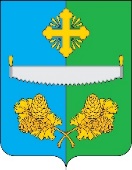 АДМИНИСТРАЦИЯСЕЛЬСКОГО ПОСЕЛЕНИЯ ТУНДРИНОСургутского муниципального районаХанты-Мансийского автономного округа-Югры ПОСТАНОВЛЕНИЕ«30» сентября 2022г.						                    		            № 44 п. Высокий МысО внесении изменения в постановление администрации сельского поселения Тундрино от 03.12.2009 № 46 «Об утверждении Положения об организации ритуальных услуги содержании мест захоронения на территории сельского поселения Тундрино» с изменениями. 	В соответствии с Федеральным законом от 14.07.2022 № 36 «О Фонде пенсионного и социального страхования Российской Федерации»:1. Внести в постановление администрации сельское поселение Тундрино от 03.12.2009 № 46 «Об утверждении Положения об организации ритуальных услуг и содержании мест захоронения на территории сельского поселения Тундрино» следующее изменение:В пункте 3.5 раздела 3 приложения к постановлению   слова «Пенсионным фондом Российской Федерации, Фондом социального страхования Российской Федерации» заменить словами «Фондом пенсионного и социального страхования Российской Федерации».	2. Обнародовать настоящее постановление и разместить на официальном сайте муниципального образования сельского поселение Тундрино.3. Настоящее постановление вступает в силу с 01.01.2023 года.И.о. главы сельского поселения Тундрино                                                   А.Г. Решта